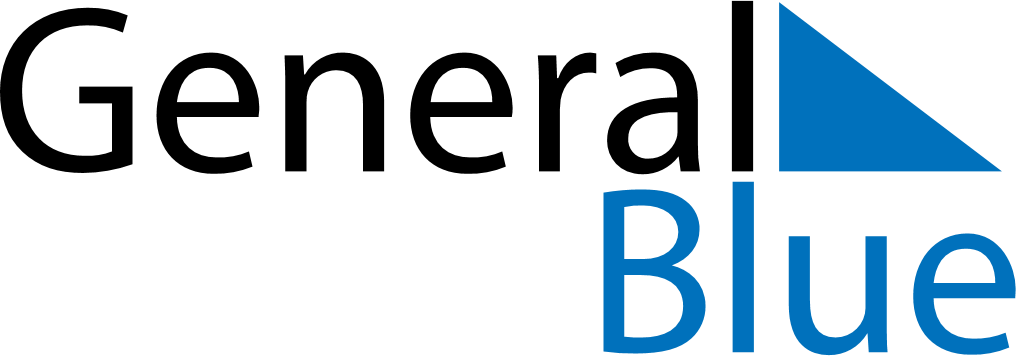 June 2030June 2030June 2030June 2030GibraltarGibraltarGibraltarSundayMondayTuesdayWednesdayThursdayFridayFridaySaturday1234567789101112131414151617181920212122Father’s DayQueen’s Birthday232425262728282930